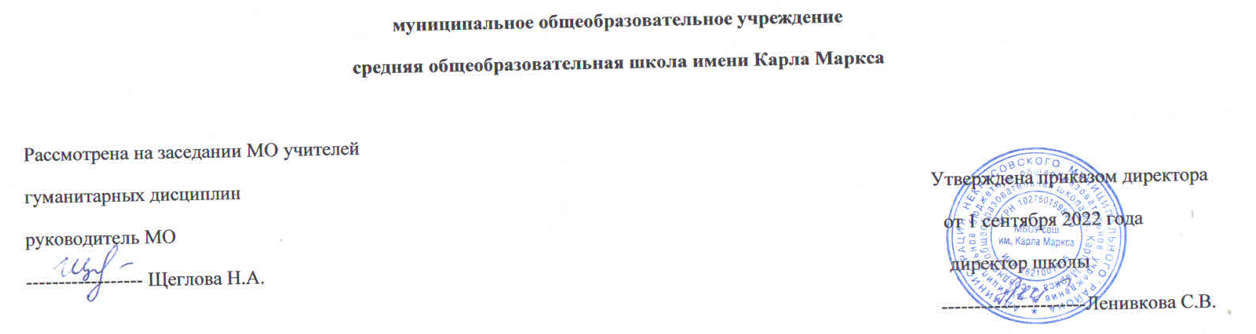 Рабочая программа по русскому языку                           для 8 класса 2022-2023 уч. годУчитель русского языка и литературы Щеглова  Надежда Алексеевнасош им. Карла Маркса                                               рп. Красный ПрофинтернII.Пояснительная запискаРабочая программа учебного предмета «Русский язык» 8 класс составлена в соответствии с Федеральным законом Российской Федерации от 29 декабря 2012 г. N273-ФЗ "Об образовании в РФ", Федеральным государственным образовательным стандартом основного общего образования второго поколения. Рабочая программа разработана на основе примерной Программы основного общего образования по русскому языку и авторской Программы по русскому языку М.Т. Баранова, Т.А. Ладыженской, Н.М. Шанского и др. (М.: Просвещение, 2016).Рабочая программа ориентирована на учебник:Программа рассчитана на 3 часа в неделю, 102 часа в год.III.Планируемые  результаты  изучения учебного предмета, курса  Личностные результаты  1)понимание русского языка как одной из основных национально-культурных ценностей русского народа; определяющей роли родного языка в развитии интеллектуальных, творческих способностей и моральных качеств личности; его значения в процессе получения школьного образования;
2) осознание эстетической ценности русского языка; уважительное отношение к родному языку, гордость за него; потребность сохранить чистоту русского языка как явления национальной культуры; стремление к речевому самосовершенствованию;
3) достаточный объем словарного запаса и усвоенных грамматических средств для свободного выражения мыслей и чувств в процессе речевого общения; способность к самооценке на основе наблюдения за собственной речью.             Метапредметные результаты1) владение всеми видами речевой деятельности:• адекватное понимание информации устного и письменного сообщения;• владение разными видами чтения;• адекватное восприятие на слух текстов разных стилей и жанров;• способность извлекать информацию из различных источников, включая средства массовой информации, компакт-диски учебного назначения, ресурсы Интернета; умение свободно пользоваться словарями различных типов, справочной литературой;• овладение приемами отбора и систематизации материала на определенную тему; умение вести самостоятельный поиск информации, её анализ и отбор;• умение сопоставлять и сравнивать речевые высказывания с точки зрения их содержания, стилистических особенностей и использованных языковых средств;
• способность определять цели предстоящей учебной деятельности (индивидуальной и коллективной), последовательность действий, а также оценивать достигнутые результаты и адекватно формулировать их в устной и письменной форме;• умение воспроизводить прослушанный или прочитанный текст с разной степенью свернутости;• умение создавать устные и письменные тексты разных типов, стилей речи и жанров с учетом замысла, адресата и ситуации общения;• способность свободно, правильно излагать свои мысли в устной и письменной форме;• владение разными видами монолога (и диалога;• соблюдение в практике речевого общения основных орфоэпических, лексических, грамматических, стилистических норм современного русского литературного языка; соблюдение основных правил орфографии и пунктуации в процессе письменного общения;• способность участвовать в речевом общении, соблюдая нормы речевого этикета;•  способность оценивать свою речь с точки зрения ее содержания, языкового оформления; умение находить грамматические и речевые ошибки, недочеты, исправлять их; совершенствовать и редактировать собственные тексты;• умение выступать перед аудиторией сверстников с небольшими сообщениями, докладами;2) применение приобретенных знаний, умений и навыков в повседневной жизни; способность использовать родной язык как средство получения знаний по другим учебным предметам, применять полученныу знания, умения и навыки анализа языковых явлений на межпредметном уровне (на уроках иностранного языка, литературы и др.);3) коммуникативно-целесообразное взаимодействие с окружающими людьми в процессе речевого общения, совместного выполнения какой-либо задачи, участия в спорах, обсуждениях; овладение национально-культурными нормами речевого поведения в различных ситуациях формального и неформального межличностного и межкультурного общения.Предметные результаты  1) представление об основных функциях языка, о роли русского языка как национального языка русского народа, как государственного языка Российской Федерации и языка межнационального общения, о связи языка и культуры народа, о роли родного языка в жизни человека и общества;2) понимание места родного языка в системе гуманитарных наук и его роли в образовании в целом;3) усвоение основ научных знаний о родном языке; понимание взаимосвязи его уровней и единиц;4) освоение базовых понятий лингвистики: лингвистика и ее основные разделы; язык и речь, речевое общение, речь устная и письменная; монолог, диалог и их виды; ситуация речевого общения; разговорная речь, научный, публицистический, официально-деловой стили, язык художественной литературы; жанры научного, публицистического, официально-делового стилей и разговорной речи; функционально-смысловые типы речи (повествование, описание, рассуждение); текст, типы текста; основные единицы языка, их признаки и особенности употребления в речи;5) овладение основными стилистическими ресурсами лексики и фразеологии русского языка, основными нормами русского литературного языка (орфоэпическими, лексическими, грамматическими, орфографическими, пунктуационными), нормами речевого этикета и использование их в своей речевой практике при создании устных и письменных высказываний;6) распознавание и анализ основных единиц языка, грамматических категорий языка, уместное употребление языковых единиц адекватно ситуации речевого общения;7) проведение различных видов анализа слова (фонетический, морфемный, словообразовательный, лексический, морфологический), синтаксического анализа словосочетания и предложения, многоаспектного анализа текста с точки зрения его основных признаков и структуры, принадлежности к
определенным функциональным разновидностям языка, особенностей языкового оформления, использования выразительных средств языка;8) понимание коммуникативно-эстетических возможностей лексической и грамматической синонимии и использование их в собственной речевой практике;
9) осознание эстетической функции родного языка, способность оценивать эстетическую сторону речевого высказывания при анализе текстов художественной литературы.Учебно-тематический планСодержание учебного предмета, курсаI.Введение (1 ч)Функции русского языка в современном миреII.Повторение изученного в 5-7 классах (8 ч)Фонетика. Морфемика и словообразование. Лексика и фразеология. Морфология. Строение текста. Стили речи. Развитие речи (сочинение по картине).                                             Синтаксис. Пунктуация. Культура речи (88 ч)Словосочетание (2 ч)Повторение материала о словосочетании, пройденного в 5 классе. Связь  слов в словосочетании: согласование, управление, примыкание. Виды словосочетаний по морфологическим свойствам главного слова (Глагольное, именное, наречное).Умение правильно употреблять форму зависимого слова при согласовании и управлении. Умение использовать в речи синонимические по значению словосочетания. Простое приложение (4ч)Повторение пройденного материала о предложении. Грамматическая (предикативная) основа предложения. Особенности связи подлежащего и сказуемого. Порядок слов в предложении. Интонация простого предложения. Логическое ударение.Умение выделять с помощью логического ударения и порядка слов наиболее важное слово в предложении.Описание архитектурных памятников как вид текста; структура текста, его языковые особенности.Простые двусоставные предложения. Главные члены предложения (9 ч)Повторение пройденного материала о подлежащем. Способы выражения подлежащего. Повторение материала изученного о сказуемом. Составное глагольное сказуемое. Составное именное сказуемое. Тире между подлежащим и сказуемым. Синтаксические синонимы главных членов предложения, их текстообразующая роль.      Умение интонационно правильно произносить предложения с отсутствующей связкой; согласовывать глагол-сказуемое с подлежащим, выраженным словосочетанием. Умение пользоваться в речи синонимическими вариантами выражения подлежащего и сказуемого.    Публицистическое сочинение о памятнике культуры (истории) своей местности.                Простые двусоставные предложения. Второстепенные члены предложения (11 ч)	    Повторение изученного материала о второстепенных членах предложения.  Прямое и косвенное дополнение (ознакомление). Несогласованное определение. Приложение как разновидность определения; знаки препинания при  приложении. Виды обстоятельств по значению (времени, места, причины, цели, образа действия, условия, уступительное). Сравнительные оборот; знаки препинания при нем.      Умение использовать в речи согласованные и несогласованные определения как синонимы.       Ораторская речь, ее особенности. Публичное выступление об истории своего края.        Простые односоставные предложения (11 ч)      Группы односоставных предложений. Односоставные предложения с главным членом сказуемым (определенно-личные, неопределенно-личные, безличные) и подлежащим (назывные). Синонимия односоставных и двусоставных предложений, их текстообразующая роль.Умение пользоваться двусоставными и односоставными предложениями как синтаксическими синонимами. Умение пользоваться в описании назывными предложениями для обозначения времени и места. Рассказ на свободную тему.Неполные предложения (2 ч)    Понятие о неполных предложениях. Неполные предложения в диалоге и в сложном предложении.     Однородные члены предложения(10 ч)    Повторение изученного материала об однородных членах-предложения. |Однородные члены предложения, связанные союзами (соединительными, противительными, разделительными) и интонацией. Однородные и неоднородные определения. Ряды однородных членов предложения. Разделительные знаки препинания между однородными членами. Обобщающие слова при однородных членах. Двоеточие и тире при обобщающих словах в предложениях. Вариативность постановки знаков препинания.      Умение интонационно правильно произносить предложения с обобщающими при однородных членах.       Рассуждение на основе литературного произведения (в том числе дискуссионного характера).       Обособленные члены предложения (26 ч)Понятие об обособлении. Обособленные определения и обособленные приложения.Обособленные обстоятельства. Уточнение как вид обособленного члена предложения. Выделительные знаки препинания при обособленных второстепенных и уточняющих членах предложения. Синтаксические синонимы обособленных членов предложения, их текстообразующая роль.      Умение интонационно правильно произносить предложения с обособленными и уточняющими членами. Умение использовать предложения с обособленными членами и их синтаксические синонимы.     Характеристика человека как вид текста; строение данного текста, его языковые особенности.    Обращения, вводные слова междометия (9 ч)      Повторение изученного материала об обращении. Распространенное обращение. Выделительные знаки препинания при обращениях. Вводные слова. Вводные предложения. Вставные конструкции. Междометия в предложении. Выделительные знаки препинания при вводных словах и предложениях, при междометиях. Одиночные и парные знаки препинания. Текстообразующая роль обращений, вводных слов и междометий.      Умение интонационно правильно произносить предложения с обращениями, вводными словами и вводными предложениями, междометиями. Умение пользоваться в речи синонимическими вводными словами; употреблять вводные слова как средство связи предложений и частей текста.       Публичное выступление на общественно значимую тему.      Прямая и косвенная речь (19 ч)        Повторение изученного материала о прямой речи и диалоге. Способы передачи прямой речи. Слова автора внутри прямой речи. Разделительные и выделительные знаки препинания в предложениях с прямой речью. Косвенная речь. Цитата. Знаки препинания при цитировании. Синтаксические синонимы предложений с прямой речью, их текстообразующая роль.        Умение выделять в произношении слова автора. Умение заменять прямую речь косвенной.        Сравнительная характеристика двух знакомых лиц; особенности строения данного текста.Повторение и систематизация изученного в 8 классе (5 ч)Повторение тем «Словосочетание», «Односоставные предложения», «Двусоставные  предложения», «Предложения с обособленными членами», «Вводные слова  и предложения».    Сочинение повествовательного характера с элементами описания (рассуждения).Тематическое распределение учебных часов   VI. Календарно-тематическое планированиеАвтор/Авторский коллективНазвание учебникаКлассИздательство, год выпуска   С.Г.Бархударов, С.Е. Крючков, Л.Ю. Максимов, Л.А. Чешко, Н.А. Николина, К.И. Мишина, И.В. Текучева, З.И. Курцева, Л.Ю. Комиссарова.«Русский язык» 8 классМ.: «Просвещение», 2020 г.№п/пНаименование  темФормы контроляФормы контроляФормы контроляФормы контроляФормы контроля№п/пНаименование  темПлановых уроковПо развитию речиУроки контроляТестированиеВсего1 Введение112Повторение изученного в 5-7 классах52183Синтаксис и пунктуация. Культура речи.5188Словосочетание33Простое предложение.314Двусоставные предложения. Главные члены предложения 7119Второстепенные члены предложения (6+3)5319Односоставные предложения (7+3)63110Неполные предложения213Предложения с однородными членами  (9+3)83112Предложения с обособленными членами (14+4)1241118Предложения с обращениями, вводными словами и междометиями (9+2)82111Способы передачи чужой речи. Прямая и косвенная речь (6+2)52184Повторение изученного в 8 классе. (8 +1)54Итого761484102Количество недельВсего часовУроки развития речиУроки развития речиКоличество недельВсего часовсочиненияИзложения1 четверть926302 четверть721313 четверть1030324 четверть82521год34102114Тема урокаКол-во часовТип урокаВиды контроля измерителиПланируемые результаты освоения материалаДата проведенияДата проведенияДата проведенияДата проведенияРаздел 1.  «Введение »   -  1`часРаздел 1.  «Введение »   -  1`часРаздел 1.  «Введение »   -  1`часРаздел 1.  «Введение »   -  1`часРаздел 1.  «Введение »   -  1`часРаздел 1.  «Введение »   -  1`часПланПланФактФакт1Функции русского языка в современном мире1Урок усвоения новых знанийТематический Знать основные функции русского языка, его место в группе восточнославянских языков, его значение как государственного языка и одного из мировых языков.Раздел II.  «Повторение изученного в 5-7 классах»  -  8`часовРаздел II.  «Повторение изученного в 5-7 классах»  -  8`часовРаздел II.  «Повторение изученного в 5-7 классах»  -  8`часовРаздел II.  «Повторение изученного в 5-7 классах»  -  8`часовРаздел II.  «Повторение изученного в 5-7 классах»  -  8`часовРаздел II.  «Повторение изученного в 5-7 классах»  -  8`часов2Фонетика и графика.Орфография.1Повтори-тельнообобща-ющий урокОбъяснительный диктантВосстановить и закрепить знания и умения, полученные в 5-7 классах. Уметь выполнять лингвистический разбор.Самостоятельно оценивать свою учебную деятельность посредством сравнения с деятельностью других учеников.Знать особенности написания сочинения по картине. Уметь писать сочинение – описание пейзажа, создавать текст в соответствии с заданным типом речи, использовать цепную и параллельную связь, синонимы и однокоренные слова как средства выразительности.3Морфемика и словообразование1Повтори-тельнообобща-ющий урокТематический контрольВосстановить и закрепить знания и умения, полученные в 5-7 классах. Уметь выполнять лингвистический разбор.Самостоятельно оценивать свою учебную деятельность посредством сравнения с деятельностью других учеников.Знать особенности написания сочинения по картине. Уметь писать сочинение – описание пейзажа, создавать текст в соответствии с заданным типом речи, использовать цепную и параллельную связь, синонимы и однокоренные слова как средства выразительности.4Лексикология и фразеология.1Повтори-тельнообобща-ющий урокОбъяснительный диктантВосстановить и закрепить знания и умения, полученные в 5-7 классах. Уметь выполнять лингвистический разбор.Самостоятельно оценивать свою учебную деятельность посредством сравнения с деятельностью других учеников.Знать особенности написания сочинения по картине. Уметь писать сочинение – описание пейзажа, создавать текст в соответствии с заданным типом речи, использовать цепную и параллельную связь, синонимы и однокоренные слова как средства выразительности.5Морфология и синтаксис.1Повтори-тельнообобща-ющий урокОценка выполнения предложенных заданийВосстановить и закрепить знания и умения, полученные в 5-7 классах. Уметь выполнять лингвистический разбор.Самостоятельно оценивать свою учебную деятельность посредством сравнения с деятельностью других учеников.Знать особенности написания сочинения по картине. Уметь писать сочинение – описание пейзажа, создавать текст в соответствии с заданным типом речи, использовать цепную и параллельную связь, синонимы и однокоренные слова как средства выразительности.6Строение текста. Стили речи.1Повтори-тельнообобща-ющий урокТематический контроль: выполнение предложенных заданийВосстановить и закрепить знания и умения, полученные в 5-7 классах. Уметь выполнять лингвистический разбор.Самостоятельно оценивать свою учебную деятельность посредством сравнения с деятельностью других учеников.Знать особенности написания сочинения по картине. Уметь писать сочинение – описание пейзажа, создавать текст в соответствии с заданным типом речи, использовать цепную и параллельную связь, синонимы и однокоренные слова как средства выразительности.7Развитие речи.Сочинение по картине И.Левитана «Осенний день.Сокольники» Упр 741Урок  развития речиТворческая работаВосстановить и закрепить знания и умения, полученные в 5-7 классах. Уметь выполнять лингвистический разбор.Самостоятельно оценивать свою учебную деятельность посредством сравнения с деятельностью других учеников.Знать особенности написания сочинения по картине. Уметь писать сочинение – описание пейзажа, создавать текст в соответствии с заданным типом речи, использовать цепную и параллельную связь, синонимы и однокоренные слова как средства выразительности.8Развитие речи. Устное описание Триумфальной арки по фотографии (Упр.79)1Урок  развития речиТворческая работаВосстановить и закрепить знания и умения, полученные в 5-7 классах. Уметь выполнять лингвистический разбор.Самостоятельно оценивать свою учебную деятельность посредством сравнения с деятельностью других учеников.Знать особенности написания сочинения по картине. Уметь писать сочинение – описание пейзажа, создавать текст в соответствии с заданным типом речи, использовать цепную и параллельную связь, синонимы и однокоренные слова как средства выразительности.9Контрольный диктант №1 по теме «Повторение пройденного в 5-7 классах» (Входной)1Контрольный урокИктоговыйВосстановить и закрепить знания и умения, полученные в 5-7 классах. Уметь выполнять лингвистический разбор.Самостоятельно оценивать свою учебную деятельность посредством сравнения с деятельностью других учеников.Знать особенности написания сочинения по картине. Уметь писать сочинение – описание пейзажа, создавать текст в соответствии с заданным типом речи, использовать цепную и параллельную связь, синонимы и однокоренные слова как средства выразительности.Раздел III  «Синтаксис. Пунктуация. Культура речи»  - 88 часов.Раздел III  «Синтаксис. Пунктуация. Культура речи»  - 88 часов.Раздел III  «Синтаксис. Пунктуация. Культура речи»  - 88 часов.Раздел III  «Синтаксис. Пунктуация. Культура речи»  - 88 часов.Раздел III  «Синтаксис. Пунктуация. Культура речи»  - 88 часов.Раздел III  «Синтаксис. Пунктуация. Культура речи»  - 88 часов.Словосочетание (3ч).Словосочетание (3ч).Словосочетание (3ч).Словосочетание (3ч).Словосочетание (3ч).Словосочетание (3ч).10Строение словосочетаний.1Урок усвоения новых знанийТематический контроль (оценка выполнения предложенных заданий)Знать строение словосочетания. Уметь выделять словосочетание в тексте, конструировать их, определять грамматическое значение, делать схемы. Уметь определять способы связи в словосочетании, конструировать их. Знать строение и значение словосочетаний, уметь делать схемы.11Виды связи в словосочетании1Урок усвоения новых знанийТематический контроль.Практическая работаЗнать строение словосочетания. Уметь выделять словосочетание в тексте, конструировать их, определять грамматическое значение, делать схемы. Уметь определять способы связи в словосочетании, конструировать их. Знать строение и значение словосочетаний, уметь делать схемы.12Грамматическое значение словосочетаний.1Урок усвоения новых знанийТематический контрольТестЗнать строение словосочетания. Уметь выделять словосочетание в тексте, конструировать их, определять грамматическое значение, делать схемы. Уметь определять способы связи в словосочетании, конструировать их. Знать строение и значение словосочетаний, уметь делать схемы.Предложение.Простое предложение (4ч)Предложение.Простое предложение (4ч)Предложение.Простое предложение (4ч)Предложение.Простое предложение (4ч)Предложение.Простое предложение (4ч)Предложение.Простое предложение (4ч)13Строение и грамматическое значение предложений. 1Совершенствование ЗУНТематический контроль (оценка выполнения предложенных заданий)Знать строение и грамматическое значение предложения. Уметь выделять грамматическую основу, определять цель высказывания. Знать, что такое интонация, ее элементы. Правильно читать фразы в соответствии с пометками, обозначающими: а) паузы; б) логическое ударение; в) мелодическое движение голоса. Уметь готовить устное высказывание с точки зрения интонации ( на уровне фраз и небольших текстов). Уметь описывать памятники архитектуры. знать структуру текста-описания, его языковые особенности, уметь делать сравнительный анализ картин, составлять собственный текст, уместно использовать изобразительно-выразительные средства языка.14Интонация предложения. Характеристика человека1Комбинированный урокТематический контроль (оценка выполнения предложенных заданий)Знать строение и грамматическое значение предложения. Уметь выделять грамматическую основу, определять цель высказывания. Знать, что такое интонация, ее элементы. Правильно читать фразы в соответствии с пометками, обозначающими: а) паузы; б) логическое ударение; в) мелодическое движение голоса. Уметь готовить устное высказывание с точки зрения интонации ( на уровне фраз и небольших текстов). Уметь описывать памятники архитектуры. знать структуру текста-описания, его языковые особенности, уметь делать сравнительный анализ картин, составлять собственный текст, уместно использовать изобразительно-выразительные средства языка.15Порядок слов в предложении. Логическое ударение.1Комбинированный урокТематический контроль (оценка выполнения предложенных заданий)Знать строение и грамматическое значение предложения. Уметь выделять грамматическую основу, определять цель высказывания. Знать, что такое интонация, ее элементы. Правильно читать фразы в соответствии с пометками, обозначающими: а) паузы; б) логическое ударение; в) мелодическое движение голоса. Уметь готовить устное высказывание с точки зрения интонации ( на уровне фраз и небольших текстов). Уметь описывать памятники архитектуры. знать структуру текста-описания, его языковые особенности, уметь делать сравнительный анализ картин, составлять собственный текст, уместно использовать изобразительно-выразительные средства языка.16Развитие речи. Описание памятника архитектуры. (Упр.143,144)1Урок развития речиСочинение Знать строение и грамматическое значение предложения. Уметь выделять грамматическую основу, определять цель высказывания. Знать, что такое интонация, ее элементы. Правильно читать фразы в соответствии с пометками, обозначающими: а) паузы; б) логическое ударение; в) мелодическое движение голоса. Уметь готовить устное высказывание с точки зрения интонации ( на уровне фраз и небольших текстов). Уметь описывать памятники архитектуры. знать структуру текста-описания, его языковые особенности, уметь делать сравнительный анализ картин, составлять собственный текст, уместно использовать изобразительно-выразительные средства языка.Двусоставные предложения. Главные члены предложения (9 ч)Двусоставные предложения. Главные члены предложения (9 ч)Двусоставные предложения. Главные члены предложения (9 ч)Двусоставные предложения. Главные члены предложения (9 ч)Двусоставные предложения. Главные члены предложения (9 ч)Двусоставные предложения. Главные члены предложения (9 ч)17Главные члены предложения. Подлежащее.1Комбинированный урокВыполнение практической работы по теме урокаЗнать и пояснять функцию главных членов предложения.Знать что такое подлежащее; уметь находить и характеризовать подлежащее в предложенииЗнать что такое сказуемое, простое глагольное сказуемое и его способы выражения. Знать что такое составное глагольное сказуемо18Сказуемое. Простое глагольное сказуемое.1Комбинированный урокВыполнение практической работы по теме урокаЗнать и пояснять функцию главных членов предложения.Знать что такое подлежащее; уметь находить и характеризовать подлежащее в предложенииЗнать что такое сказуемое, простое глагольное сказуемое и его способы выражения. Знать что такое составное глагольное сказуемо19Составные сказуемые. Составное глагольное сказуемое.1Урок изучения нового материалаВыполнение практической работы по теме урокаЗнать и пояснять функцию главных членов предложения.Знать что такое подлежащее; уметь находить и характеризовать подлежащее в предложенииЗнать что такое сказуемое, простое глагольное сказуемое и его способы выражения. Знать что такое составное глагольное сказуемо20Составное именное сказуемое.1Урок изучения нового материала Выполнение практической работы по теме урокаЗнать и пояснять функцию главных членов предложения.Знать что такое подлежащее; уметь находить и характеризовать подлежащее в предложенииЗнать что такое сказуемое, простое глагольное сказуемое и его способы выражения. Знать что такое составное глагольное сказуемо21Выражение именной части составного именного сказуемого.1Урок совершенствования ЗУНТекущийЗнать и пояснять функцию главных членов предложения.Знать что такое подлежащее; уметь находить и характеризовать подлежащее в предложенииЗнать что такое сказуемое, простое глагольное сказуемое и его способы выражения. Знать что такое составное глагольное сказуемо22Тире между подлежащим и сказуемым.1Урок изучения нового материалаВыполнение практической работы по теме урокаЗнать и пояснять функцию главных членов предложения.Знать что такое подлежащее; уметь находить и характеризовать подлежащее в предложенииЗнать что такое сказуемое, простое глагольное сказуемое и его способы выражения. Знать что такое составное глагольное сказуемо23Повторение по теме «Главные члены предложения»1Урок совершенствования ЗУНСамостоятельная работаЗнать и пояснять функцию главных членов предложения.Знать что такое подлежащее; уметь находить и характеризовать подлежащее в предложенииЗнать что такое сказуемое, простое глагольное сказуемое и его способы выражения. Знать что такое составное глагольное сказуемо24Контрольный диктант №2 по теме «Главные члены предложения»1Урок обобщения и систематизации ЗУНИтоговыйЗнать и пояснять функцию главных членов предложения.Знать что такое подлежащее; уметь находить и характеризовать подлежащее в предложенииЗнать что такое сказуемое, простое глагольное сказуемое и его способы выражения. Знать что такое составное глагольное сказуемо25Развитие речи. Сжатое изложение по тексту упр.1892Урок совершенствования ЗУНОценка изложения с элементами сочиненияВторостепенные члены предложения (6+3)Второстепенные члены предложения (6+3)Второстепенные члены предложения (6+3)Второстепенные члены предложения (6+3)Второстепенные члены предложения (6+3)Второстепенные члены предложения (6+3)26Дополнение.1Урок совершенствования ЗУНТекущийЗнать, что такое второстепенные члены предложения, виды и способы их выражения.27Определение1Урок совершенствования ЗУНТекущийЗнать, что такое второстепенные члены предложения, виды и способы их выражения.28Развитие речи. Подготовка к изложению на тему «Русский язык» (Упр.213)1Урок развития речиТекущийЗнать, что такое второстепенные члены предложения, виды и способы их выражения.29Развитие речи. Написание изложения на тему «Русский язык» (упр.213)1Урок развития речиИтоговыйЗнать, что такое второстепенные члены предложения, виды и способы их выражения.30Приложение 1Изучение нового материалаОбъяснительный диктант, Знать, что такое второстепенные члены предложения, виды и способы их выражения.31Обстоятельство. Основные виды обстоятельства1Урок совершенствования ЗУНТекущийЗнать, что такое второстепенные члены предложения, виды и способы их выражения.32Обстоятельства, выраженные сравнительными оборотами1Изучение нового материалаОценка выполнения тренировочных упражненийЗнать, что такое второстепенные члены предложения, виды и способы их выражения.33Развитие речи. Ораторская (публичная ) речь1Урок развития речиТекущийЗнать, что такое второстепенные члены предложения, виды и способы их выражения.34Контрольная работа №1 по теме «Второстепенные члены предложения»1Контрольный урокИтоговыйЗнать, что такое второстепенные члены предложения, виды и способы их выражения.Односоставные предложения (7+3)Односоставные предложения (7+3)Односоставные предложения (7+3)Односоставные предложения (7+3)Односоставные предложения (7+3)Односоставные предложения (7+3)35Основные группы односоставных предложений. Определённо-личные предложения1Комбинированный урокТематический контроль. Расширить представление учеников о предложенииНаучить выделять такие предложения в тексте, в составе сложных предложений. Углубить представление о неопределённо-личных предложениях, развивать речевую культуру учениковДать представление о безличных предложениях, развивать речевую культуру учеников, познакомить со способами выражения сказуемого в этих предложенияхДать понятие о назывных предложениях, показать их значение, показать их употребления36Неопределённо-личные предложения1Комбинированный урокОценка выполнения тренировочных упражненийРасширить представление учеников о предложенииНаучить выделять такие предложения в тексте, в составе сложных предложений. Углубить представление о неопределённо-личных предложениях, развивать речевую культуру учениковДать представление о безличных предложениях, развивать речевую культуру учеников, познакомить со способами выражения сказуемого в этих предложенияхДать понятие о назывных предложениях, показать их значение, показать их употребления37Неопределённо-личные предложения1Комбинированный урокОценка выполнения тренировочных упражненийРасширить представление учеников о предложенииНаучить выделять такие предложения в тексте, в составе сложных предложений. Углубить представление о неопределённо-личных предложениях, развивать речевую культуру учениковДать представление о безличных предложениях, развивать речевую культуру учеников, познакомить со способами выражения сказуемого в этих предложенияхДать понятие о назывных предложениях, показать их значение, показать их употребления38Безличные предложения1Комбинированный урокТекущийРасширить представление учеников о предложенииНаучить выделять такие предложения в тексте, в составе сложных предложений. Углубить представление о неопределённо-личных предложениях, развивать речевую культуру учениковДать представление о безличных предложениях, развивать речевую культуру учеников, познакомить со способами выражения сказуемого в этих предложенияхДать понятие о назывных предложениях, показать их значение, показать их употребления39Безличные предложения1Комбинированный урокОценка проверочной работыРасширить представление учеников о предложенииНаучить выделять такие предложения в тексте, в составе сложных предложений. Углубить представление о неопределённо-личных предложениях, развивать речевую культуру учениковДать представление о безличных предложениях, развивать речевую культуру учеников, познакомить со способами выражения сказуемого в этих предложенияхДать понятие о назывных предложениях, показать их значение, показать их употребления40Развитие речи. Подготовка к сочинению по картине К. Юона «Мартовское солнце» (Упр.278)1Урок развития речиТворческая работаРасширить представление учеников о предложенииНаучить выделять такие предложения в тексте, в составе сложных предложений. Углубить представление о неопределённо-личных предложениях, развивать речевую культуру учениковДать представление о безличных предложениях, развивать речевую культуру учеников, познакомить со способами выражения сказуемого в этих предложенияхДать понятие о назывных предложениях, показать их значение, показать их употребления41Развитие речи. Написание сочинения по картине К. Юона «Мартовское солнце»1Урок развития речиТворческая работаРасширить представление учеников о предложенииНаучить выделять такие предложения в тексте, в составе сложных предложений. Углубить представление о неопределённо-личных предложениях, развивать речевую культуру учениковДать представление о безличных предложениях, развивать речевую культуру учеников, познакомить со способами выражения сказуемого в этих предложенияхДать понятие о назывных предложениях, показать их значение, показать их употребления42Назывные предложения1Комбинированный урокТекущийРасширить представление учеников о предложенииНаучить выделять такие предложения в тексте, в составе сложных предложений. Углубить представление о неопределённо-личных предложениях, развивать речевую культуру учениковДать представление о безличных предложениях, развивать речевую культуру учеников, познакомить со способами выражения сказуемого в этих предложенияхДать понятие о назывных предложениях, показать их значение, показать их употребления43Обобщение по теме «Односоставные предложения»1Урок обобщения и систематизации ЗУНТекущийРазвивать навыки самостоятельной работы учеников44Развитие речи. Изложение текста (упр.289)1Урок развития речиТекущийРазвивать навыки самостоятельной работы учениковНеполные предложения (3ч.)Неполные предложения (3ч.)Неполные предложения (3ч.)Неполные предложения (3ч.)Неполные предложения (3ч.)Неполные предложения (3ч.)45Понятие о неполных предложениях.1Урок изучения нового материалаОценка словарной работыСформировать умение определять неполные двусоставные и односоставные предложенияЗакрепление пунктуационных навыков и орфографических навыков46Контрольный диктант № 3 по теме «Односоставные предложения»1Урок обобщения и систематизации ЗУНИтоговыйСформировать умение определять неполные двусоставные и односоставные предложенияЗакрепление пунктуационных навыков и орфографических навыков47Анализ контрольного диктанта. Неполные предложения в диалоге.1Урок обобщения и систематизации ЗУНФронтальныйСформировать умение определять неполные двусоставные и односоставные предложенияЗакрепление пунктуационных навыков и орфографических навыковПредложения с однородные члены (9+3)Предложения с однородные члены (9+3)Предложения с однородные члены (9+3)Предложения с однородные члены (9+3)Предложения с однородные члены (9+3)Предложения с однородные члены (9+3)48Понятие об однородных членах1Урок совершенствования ЗУНОценка выполнения тренировочных упражненийУглубить знания учащихся об однородных членах предложенияНаучить различать однородные и неоднородные определенияЗакрепление правил пунктуации49Однородные и неоднородные определения1Урок изучения нового материалаОценка выполнения предложенных заданийУглубить знания учащихся об однородных членах предложенияНаучить различать однородные и неоднородные определенияЗакрепление правил пунктуации50Однородные члены, связанные сочинительными союзами, и пунктуация при них1Урок совершенствования ЗУНОценка выполнения тренировочных упражненийУглубить знания учащихся об однородных членах предложенияНаучить различать однородные и неоднородные определенияЗакрепление правил пунктуации51Однородные члены, связанные сочинительными союзами, и пунктуация при них1Урок совершенствования ЗУНОценка выполнения тренировочных упражненийОтработать навыки постановки знаков препинания, Совершенствовать умение писать сочинения-рассуждения52Обобщающие слова при однородных членах предложения1Урок совершенствования ЗУНОценка выполнения тренировочных упражненийОтработать навыки постановки знаков препинания, Совершенствовать умение писать сочинения-рассуждения53Обобщающие слова при однородных членах предложения. Знаки препинания при них1Урок совершенствования ЗУНОценка выполнения тренировочных упражнений, проверочная работаОтработать навыки постановки знаков препинания, Совершенствовать умение писать сочинения-рассуждения54Развитие речи. Рассуждение (Упр.344,346)1Урок обобщения и систематизации ЗУНОтработать навыки постановки знаков препинания, Совершенствовать умение писать сочинения-рассуждения55Синтаксический разбор предложения с однородными членами1Урок обобщения и систематизации ЗУНОценка выполнения тренировочных упражненийОтработать навыки постановки знаков препинания, Совершенствовать умение писать сочинения-рассуждения56Обобщающий урок по теме «Однородные члены предложения»1Урок обобщения и систематизации ЗУНОценка выполнения тренировочных упражненийОтработать навыки постановки знаков препинания, Совершенствовать умение писать сочинения-рассуждения57Контрольный диктант № 4 по теме «Однородные члены предложения»1Контрольный урокУровень выполнения заданий контрольной работыОтработать навыки постановки знаков препинания, Совершенствовать умение писать сочинения-рассуждения58Развитие речи. Подготовка к сочинению по картине Ф Васильева «Мокрый луг»1Урок развития речиТворческая работаОтработать навыки постановки знаков препинания, Совершенствовать умение писать сочинения-рассуждения59Развитие речи. Написание сочинения по картине Ф Васильева «Мокрый луг»1Урок развития речиТворческая работаПредложения с обособленными членами (14+4)Предложения с обособленными членами (14+4)Предложения с обособленными членами (14+4)Предложения с обособленными членами (14+4)60Обособленные определения и приложения1Совершенствование ЗУНОценка выполнения тренировочных упражнений по пунктуацииРазвивать навыки выразительного чтенияЗакрепить умение находить в предложении обособленные определения, развивать навыки выразительной речи. Закрепление пунктуационных навыков, 61Обособленные определения и приложения1Комбинированный урокОценка выполнения заданий по пунктуацииРазвивать навыки выразительного чтенияЗакрепить умение находить в предложении обособленные определения, развивать навыки выразительной речи. Закрепление пунктуационных навыков, 62Обособленные определения, выраженные причастными оборотами1Комбинированный урокОценка выполнения тренировочных упражненийРазвивать навыки выразительного чтенияЗакрепить умение находить в предложении обособленные определения, развивать навыки выразительной речи. Закрепление пунктуационных навыков, 63Особенности обособления приложений1Комбинированный урокТематический Оценка выполнения тренировочных упражненийРазвивать навыки выразительного чтенияЗакрепить умение находить в предложении обособленные определения, развивать навыки выразительной речи. Закрепление пунктуационных навыков, 64Повторение по теме «Обособленные определения и приложения»1Комбинированный урокТематический контроль. Оценка выполнения тренировочных упражненийТематический контрольПроверить знания учащихся.65Контрольная работа №2 по теме «Обособленные определения и приложения»1Контрольный урокИтоговыйТематический контрольПроверить знания учащихся.66Развитие речи. Подготовка к сочинению – рассуждению на морально – этическую тему. (Упр.416)1Тематический контроль. Оценка выполнения тренировочных упражненийТематический контрольПроверить знания учащихся.67Развитие речи. Написание сочинения – рассуждения на морально – этическую тему1ТестОбъяснительный диктантРазвивать умение определять обособленные обстоятельства в тексте, отличать деепричастия от образованных от них наречийЗакрепить знания по теме, развивать пунктуационные навыки и навыки выразительного чтения и элементов лингвистического разбораФормировать умение интонационно правильно произносить предложения с обособленными обстоятельствами уступки и причины, выраженными существительными с предлогами, развивать пунктуационные навыкиДать понятие об обособлении уточняющих членов предложения, показать их роль и значение в предложенииРазвивать навыки обнаружения уточняющих членов в устной речи и в тексте; дать понятие о разделительных и выделительных знаках препинания68Обособленные обстоятельства1Обобщение и систематизация ЗУНОценка выполнения тренировочных упражненийРазвивать умение определять обособленные обстоятельства в тексте, отличать деепричастия от образованных от них наречийЗакрепить знания по теме, развивать пунктуационные навыки и навыки выразительного чтения и элементов лингвистического разбораФормировать умение интонационно правильно произносить предложения с обособленными обстоятельствами уступки и причины, выраженными существительными с предлогами, развивать пунктуационные навыкиДать понятие об обособлении уточняющих членов предложения, показать их роль и значение в предложенииРазвивать навыки обнаружения уточняющих членов в устной речи и в тексте; дать понятие о разделительных и выделительных знаках препинания69Обособленные обстоятельства1Обобщение и систематизация ЗУНОценка выполнения тренировочных упражнений, объяснительного диктантаРазвивать умение определять обособленные обстоятельства в тексте, отличать деепричастия от образованных от них наречийЗакрепить знания по теме, развивать пунктуационные навыки и навыки выразительного чтения и элементов лингвистического разбораФормировать умение интонационно правильно произносить предложения с обособленными обстоятельствами уступки и причины, выраженными существительными с предлогами, развивать пунктуационные навыкиДать понятие об обособлении уточняющих членов предложения, показать их роль и значение в предложенииРазвивать навыки обнаружения уточняющих членов в устной речи и в тексте; дать понятие о разделительных и выделительных знаках препинания70Практическая работа по теме «Обособленные обстоятельства»1Обобщение и систематизация ЗУНОценка выполнения тренировочных упражнений, объяснительного диктантаРазвивать умение определять обособленные обстоятельства в тексте, отличать деепричастия от образованных от них наречийЗакрепить знания по теме, развивать пунктуационные навыки и навыки выразительного чтения и элементов лингвистического разбораФормировать умение интонационно правильно произносить предложения с обособленными обстоятельствами уступки и причины, выраженными существительными с предлогами, развивать пунктуационные навыкиДать понятие об обособлении уточняющих членов предложения, показать их роль и значение в предложенииРазвивать навыки обнаружения уточняющих членов в устной речи и в тексте; дать понятие о разделительных и выделительных знаках препинания71Синтаксический разбор предложения с обособленными членами1Комбинированный урокОценка выполнения тренировочных упражненийРазвивать умение определять обособленные обстоятельства в тексте, отличать деепричастия от образованных от них наречийЗакрепить знания по теме, развивать пунктуационные навыки и навыки выразительного чтения и элементов лингвистического разбораФормировать умение интонационно правильно произносить предложения с обособленными обстоятельствами уступки и причины, выраженными существительными с предлогами, развивать пунктуационные навыкиДать понятие об обособлении уточняющих членов предложения, показать их роль и значение в предложенииРазвивать навыки обнаружения уточняющих членов в устной речи и в тексте; дать понятие о разделительных и выделительных знаках препинания72Обособление уточняющих членов предложения1Урок изучения нового материалаОценка выполнения тренировочных упражненийРазвивать умение определять обособленные обстоятельства в тексте, отличать деепричастия от образованных от них наречийЗакрепить знания по теме, развивать пунктуационные навыки и навыки выразительного чтения и элементов лингвистического разбораФормировать умение интонационно правильно произносить предложения с обособленными обстоятельствами уступки и причины, выраженными существительными с предлогами, развивать пунктуационные навыкиДать понятие об обособлении уточняющих членов предложения, показать их роль и значение в предложенииРазвивать навыки обнаружения уточняющих членов в устной речи и в тексте; дать понятие о разделительных и выделительных знаках препинания73Обособление уточняющих членов предложения. Разделительные и выделительные знаки препинания1Комбинированный урокОценка выполнения тренировочных упражненийРазвивать умение определять обособленные обстоятельства в тексте, отличать деепричастия от образованных от них наречийЗакрепить знания по теме, развивать пунктуационные навыки и навыки выразительного чтения и элементов лингвистического разбораФормировать умение интонационно правильно произносить предложения с обособленными обстоятельствами уступки и причины, выраженными существительными с предлогами, развивать пунктуационные навыкиДать понятие об обособлении уточняющих членов предложения, показать их роль и значение в предложенииРазвивать навыки обнаружения уточняющих членов в устной речи и в тексте; дать понятие о разделительных и выделительных знаках препинания74Повторение пройденного по теме «Обособленные члены предложения»1Обобщение и систематизация ЗУНОценка выполнения предложенных заданий75Контрольный диктант № 5 по теме «Обособленные члены предложения»1Контрольный урок76Развитие речи. Подготовка к изложению «Суворов» (Упр.413)1Урок развития речиТекущий77Развитие речи. Написание изложения «Суворов» (Упр.413)1Урок развития речиИтоговыйПредложения с обращениями, вводными словами и междометиями (9+2)Предложения с обращениями, вводными словами и междометиями (9+2)Предложения с обращениями, вводными словами и междометиями (9+2)Предложения с обращениями, вводными словами и междометиями (9+2)Предложения с обращениями, вводными словами и междометиями (9+2)Предложения с обращениями, вводными словами и междометиями (9+2)78Обращение и знаки препинания при нём1Урок совершенствования ЗУНОценка выполнения тренировочных упражненийРазвивать пунктуационные навыки, работать над соблюдением правильной интонацииУглубить представление об обращении и его роли в предложении и поэтической речи; Развивать культуру речи учащихся79Обращение и знаки препинания при нём1Урок совершенствования ЗУНОценка выполнения тренировочных упражненийРазвивать пунктуационные навыки, работать над соблюдением правильной интонацииУглубить представление об обращении и его роли в предложении и поэтической речи; Развивать культуру речи учащихся80Вводные слова и знаки препинания при них.1Урок изучения нового материалаОценка выполнения тренировочных упражненийРазвивать пунктуационные навыки, работать над соблюдением правильной интонацииУглубить представление об обращении и его роли в предложении и поэтической речи; Развивать культуру речи учащихся81Вводные слова и предложения и знаки препинания при них1Урок совершенствования ЗУНОценка выполнения тренировочных упражненийРазвивать пунктуационные навыки, работать над соблюдением правильной интонацииУглубить представление об обращении и его роли в предложении и поэтической речи; Развивать культуру речи учащихся82Развитие речи. Подготовка к сжатому изложению. (Упр.440)1Урок развития речиТекущийРазвивать пунктуационные навыки, работать над соблюдением правильной интонацииУглубить представление об обращении и его роли в предложении и поэтической речи; Развивать культуру речи учащихся83Развитие речи. Написание сжатого изложения.1Урок развития речиИтоговыйВырабатывать навыки правильной интонации в предложениях с вставными конструкциями84Водные слова и вводные предложения. Предложения с междометиями1Урок изучения нового материалаОценка выполнения тренировочных упражненийВырабатывать навыки правильной интонации в предложениях с вставными конструкциями85Вставные конструкции1Урок изучения нового материалаОценка выполнения тренировочных упражненийВырабатывать навыки правильной интонации в предложениях с вставными конструкциями86Вставные конструкции1Урок изучения нового материалаОценка выполнения тренировочных упражненийВырабатывать навыки правильной интонации в предложениях с вставными конструкциями87Повторение по теме «Предложения с обращениями, водными словами и междометиями»1Комбинированный урокФронтальныйВырабатывать навыки правильной интонации в предложениях с вставными конструкциями88Контрольный диктант № 6 по теме «Предложения с обращениями, водными словами и междометиями»1Контрольный урокИтоговыйВырабатывать навыки правильной интонации в предложениях с вставными конструкциямиСпособы передачи чужой речи. Прямая и косвенная речь (6+2)Способы передачи чужой речи. Прямая и косвенная речь (6+2)Способы передачи чужой речи. Прямая и косвенная речь (6+2)Способы передачи чужой речи. Прямая и косвенная речь (6+2)Способы передачи чужой речи. Прямая и косвенная речь (6+2)Способы передачи чужой речи. Прямая и косвенная речь (6+2)89Предложения с прямой речью, знаки препинания при них1Обобщение и систематизация ЗУНОценка выполнения тренировочных упражнений и предложенных заданийВыработка навыков постановки знаков препинания в предложениях с прямой речью, навыков правильной интонации в таких предложенияхРазвивать пунктуационные навыки90 Диалог. 1Обобщение и систематизация ЗУНТекущийВыработка навыков постановки знаков препинания в предложениях с прямой речью, навыков правильной интонации в таких предложенияхРазвивать пунктуационные навыки91Предложения с косвенной речью. Замена прямой речи косвенной.1Комбинированный урокОценка выполнения тренировочных упражнений и предложенных заданийРазвивать навыки перевода прямой речи в косвеннуюОбучить навыкам правильного цитированияТематический контрольПроверить знания учащихся.92Предложения с косвенной речью. Замена прямой речи косвенной.1Комбинированный урокОценка выполнения тренировочных упражнений и предложенных заданийРазвивать навыки перевода прямой речи в косвеннуюОбучить навыкам правильного цитированияТематический контрольПроверить знания учащихся.93Цитаты и знаки препинания при них1Урок изучения нового материалаОценка выполнения тренировочных упражнений и предложенных заданийРазвивать навыки перевода прямой речи в косвеннуюОбучить навыкам правильного цитированияТематический контрольПроверить знания учащихся.94Развитие речи. Подготовка к изложению (Упр.490)1Урок развития речиТекущийРазвивать навыки перевода прямой речи в косвеннуюОбучить навыкам правильного цитированияТематический контрольПроверить знания учащихся.95Развитие речи. Написание изложения1Урок развития речиИтоговыйРазвивать навыки перевода прямой речи в косвеннуюОбучить навыкам правильного цитированияТематический контрольПроверить знания учащихся.96Контрольное тестирование по теме «Способы передачи чужой речи. Прямая и косвенная речь»1Контрольный урокИтоговыйРазвивать навыки перевода прямой речи в косвеннуюОбучить навыкам правильного цитированияТематический контрольПроверить знания учащихся.Повторение изученного в 8 классе. (8 +1)Повторение изученного в 8 классе. (8 +1)Повторение изученного в 8 классе. (8 +1)Повторение изученного в 8 классе. (8 +1)Повторение изученного в 8 классе. (8 +1)Повторение изученного в 8 классе. (8 +1)97Повторение тем «Словосочетание», «Двусоставное предложение», «Односоставные предложения»1Обобщение и систематизация ЗУНОценка выполнения тренировочных упражнений и предложенных заданийЗакрепление ЗУН98Повторение тем «Однородные члены предложения», «Предложения с обособленными членами», «Предложения с уточняющими членами предложения».1Обобщение и систематизация ЗУНОценка выполнения тренировочных упражнений и предложенных заданийЗакрепление ЗУН99Итоговый контрольный диктант1Обобщение и систематизация ЗУНОценка выполнения тренировочных упражнений и предложенных заданийРазвитие речи учащихся100Итоговое контрольное тестирование1Контрольный урокОценка выполнения контрольного тестаРазвитие речи учащихся101Развитие речи. Сжатое изложение (Упр.525)1Урок развития речиИтоговыйРазвитие речи учащихся102Подведение итогов года.1Развитие речи учащихся